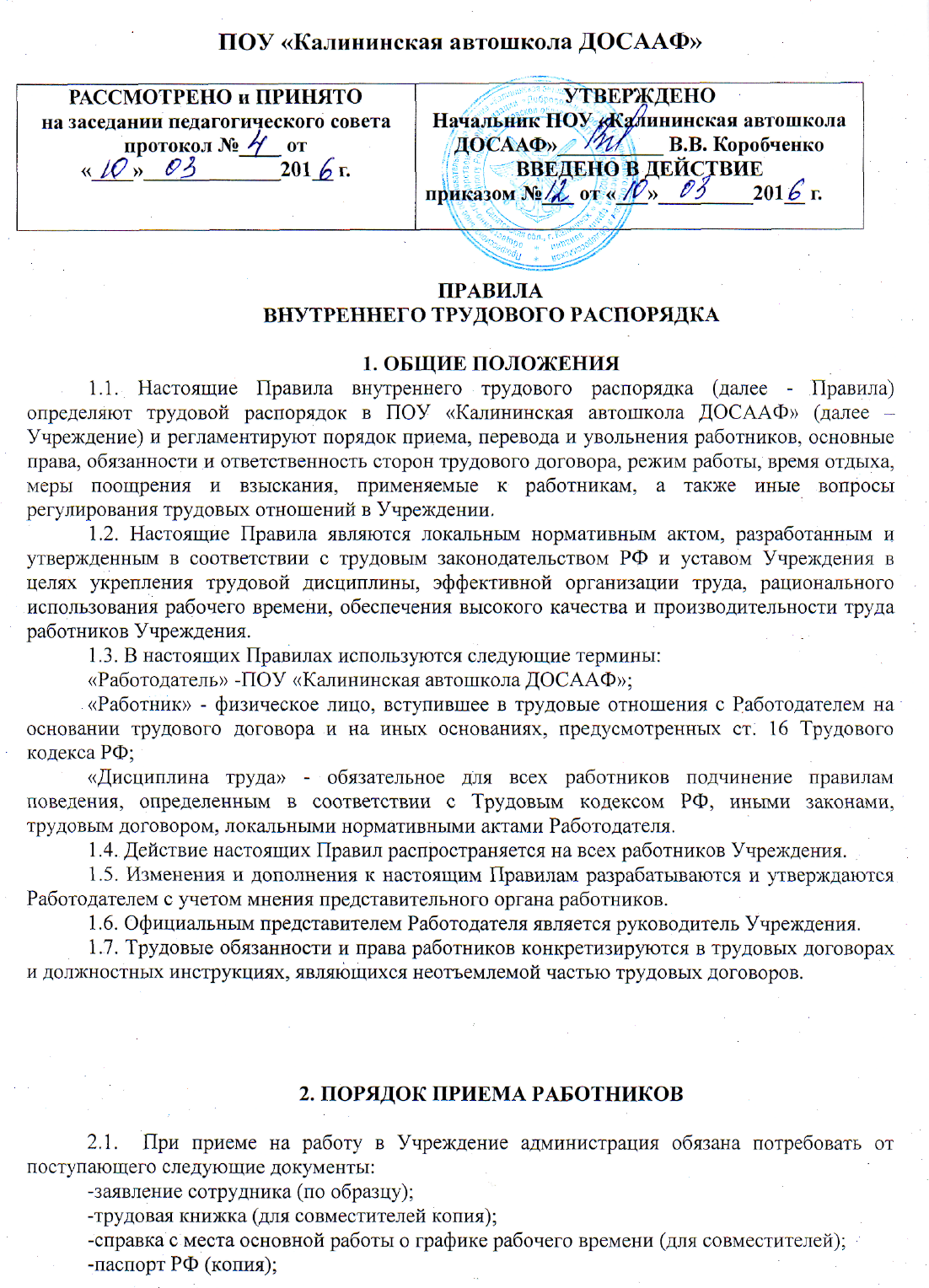 -свидетельство о временной регистрации (по месту жительства, для тех кто не прописан в Калининском районе);-диплом об образовании (копия диплома);-пенсионное страховое свидетельство или пенсионная книжка (копия);ИНН - индивидуальный номер налогоплательщика (копия);-документы о повышении квалификации, свидетельства и др.-военный билет (копия).-справка об отсутствии судимости. 2.2. При приеме на работу (до подписания трудового договора) Работодатель обязан ознакомить работника под роспись с настоящими Правилами, коллективным договором (при его наличии), иными локальными нормативными актами, непосредственно связанными с трудовой деятельностью работника.2.3. При заключении трудового договора лицо, поступающее на работу, предъявляет Работодателю:- паспорт или иной документ, удостоверяющий личность;- трудовую книжку, за исключением случаев, когда трудовой договор заключается впервые или работник поступает на работу на условиях совместительства;- страховое свидетельство государственного пенсионного страхования;- документы воинского учета - для военнообязанных и лиц, подлежащих призыву на военную службу;- документ об образовании, о квалификации или наличии специальных знаний - при поступлении на работу, требующую специальных знаний или специальной подготовки;- справку о наличии (отсутствии) судимости и (или) факта уголовного преследования либо о прекращении уголовного преследования по реабилитирующим основаниям, выданную в порядке и по форме, которые устанавливаются федеральным органом исполнительной власти, осуществляющим функции по выработке и реализации государственной политики и нормативно-правовому регулированию в сфере внутренних дел, - при поступлении на работу, связанную с деятельностью, к осуществлению которой в соответствии с настоящим Кодексом, иным федеральным законом не допускаются лица, имеющие или имевшие судимость, подвергающиеся или подвергавшиеся уголовному преследованию;- иные документы, согласно требованиям действующего законодательства РФ.Заключение трудового договора без предъявления указанных документов не производится.2.4. При заключении трудового договора впервые трудовая книжка и страховое свидетельство государственного пенсионного страхования оформляются Работодателем.2.5. В случае отсутствия у лица, поступающего на работу, трудовой книжки в связи с ее утратой, повреждением или по иной причине Работодатель обязан по письменному заявлению этого лица (с указанием причины отсутствия трудовой книжки) оформить новую трудовую книжку.2.6. Трудовой договор заключается в письменной форме, составляется в двух экземплярах, каждый из которых подписывается сторонами. Один экземпляр трудового договора передается работнику, другой хранится у Работодателя. Получение работником экземпляра трудового договора подтверждается подписью Работника на экземпляре трудового договора, хранящемся у Работодателя.2.7. Трудовой договор, не оформленный в письменной форме, считается заключенным, если работник приступил к работе с ведома или по поручению Работодателя или его представителя. При фактическом допущении работника к работе работодатель обязан оформить с ним трудовой договор в письменной форме не позднее трех рабочих дней со дня фактического допущения работника к работе.2.8. Трудовые договоры могут заключаться:1) на неопределенный срок;2) на определенный срок (срочный трудовой договор).2.9. Срочный трудовой договор может заключаться в случаях, предусмотренных Трудовым кодексом Российской Федерации, иными федеральными законами.2.10. Если в трудовом договоре не оговорен срок его действия и причины, послужившие основанием для заключения такого договора, то он считается заключенным на неопределенный срок.2.11. При заключении трудового договора в нем по соглашению сторон может быть предусмотрено условие об испытании работника в целях проверки его соответствия поручаемой работе.2.12. Испытание при приеме на работу не устанавливается для:- беременных женщин и женщин, имеющих детей в возрасте до полутора лет;- лиц, не достигших возраста восемнадцати лет;- лиц, окончивших имеющие государственную аккредитацию образовательные учреждения среднего и высшего профессионального образования и впервые поступающих на работу по полученной специальности в течение одного года со дня окончания образовательного учреждения;- лиц, приглашенных на работу в порядке перевода от другого работодателя по согласованию между работодателями;- лиц, заключающих трудовой договор на срок до двух месяцев;- иных лиц в случаях, предусмотренных настоящим Кодексом, иными федеральными законами, коллективным договором (при его наличии).2.13. Срок испытания не может превышать трех месяцев, а для руководителей организации и его заместителей, главного бухгалтера - шести месяцев, если иное не установлено федеральным законом. При заключении трудового договора на срок от двух до шести месяцев испытание не может превышать двух недель.2.14. При заключении трудового договора на срок до двух месяцев испытание работнику не устанавливается.2.15. С работниками, с которыми согласно законодательству РФ Работодатель имеет право заключать письменные договоры о полной индивидуальной или коллективной (бригадной) материальной ответственности, соответствующее условие должно быть включено в трудовой договор при его заключении.2.16. При заключении трудового договора все работники, должны пройти обязательный предварительный медицинский осмотр.2.17. На основании заключенного трудового договора издается приказ о приеме работника на работу. Содержание приказа должно соответствовать условиям заключенного трудового договора. Приказ о приеме на работу объявляется работнику под роспись в трехдневный срок со дня фактического начала работы. По требованию работника Работодатель обязан выдать ему надлежаще заверенную копию указанного приказа.2.18. При поступлении работника на работу или переводе его в установленном порядке на другую работу Учреждение обязано:-ознакомить работника с порученной работой, условиями и оплатой труда, разъяснить работнику его права и обязанности;-ознакомить с правилами внутреннего трудового распорядка.2.19.Перед началом работы (началом непосредственного исполнения работником обязанностей, предусмотренных заключенным трудовым договором) Работодатель (уполномоченное им лицо) проводит инструктаж по правилам техники безопасности на рабочем месте, обучение безопасным методам и приемам выполнения работ и оказанию первой помощи при несчастных случаях на производстве, инструктаж по охране труда.Работник, не прошедший инструктаж по охране труда, технике безопасности на рабочем месте, обучение безопасным методам и приемам выполнения работ и оказанию первой помощи при несчастных случаях на производстве, до работы не допускается.2.20. Работодатель ведет трудовые книжки на каждого работника, проработавшего у него свыше пяти дней, в случае, когда работа у Работодателя является для работника основной.3. ПОРЯДОК ПЕРЕВОДА РАБОТНИКОВ3.1. Перевод работника может быть произведен только на работу, не противопоказанную ему по состоянию здоровья, и с письменного согласия работника.3.2. Допускается временный перевод (до одного месяца) работника на другую работу, не обусловленную трудовым договором, у того же работодателя без его письменного согласия в следующих случаях:- для предотвращения катастрофы природного или техногенного характера, производственной аварии, несчастного случая на производстве, пожара, наводнения, голода, землетрясения, эпидемии или эпизоотии и в любых исключительных случаях, ставящих под угрозу жизнь или нормальные жизненные условия всего населения или его части;- в случае простоя (временной приостановки работы по причинам экономического, технологического, технического или организационного характера), необходимости предотвращения уничтожения или порчи имущества либо замещения временно отсутствующего работника, если простой или необходимость предотвращения уничтожения или порчи имущества либо замещения временно отсутствующего работника вызваны чрезвычайными обстоятельствами.3.3. Для оформления перевода на другую работу в письменной форме заключается дополнительное соглашение, составляемое в двух экземплярах, каждый из которых подписывается сторонами (Работодателем и работником). Один экземпляр соглашения передается работнику, другой хранится у Работодателя. Получение работником экземпляра соглашения подтверждается подписью работника на экземпляре соглашения, хранящемся у Работодателя.3.4. Перевод работника на другую работу оформляется приказом, изданным на основании дополнительного соглашения к трудовому договору. Приказ, подписанный руководителем организации или уполномоченным лицом, объявляется работнику под роспись.4. ПОРЯДОК УВОЛЬНЕНИЯ РАБОТНИКОВ4.1. Трудовой договор может быть прекращен (расторгнут) в порядке и по основаниям, предусмотренным Трудовым кодексом Российской Федерации, иными федеральными законами.4.2. Прекращение трудового договора оформляется приказом (распоряжением) Работодателя. С приказом  Работодателя о прекращении трудового договора работник должен быть ознакомлен под роспись. По требованию работника Работодатель обязан выдать ему надлежащим образом заверенную копию указанного приказа. В случае, когда приказ о прекращении трудового договора невозможно довести до сведения работника или работник отказывается ознакомиться с ним под роспись, на приказе производится соответствующая запись.4.3. Днем прекращения трудового договора во всех случаях является последний день работы работника, за исключением случаев, когда работник фактически не работал, но за ним, в соответствии с Трудовым кодексом Российской Федерации или иным федеральным законом, сохранялось место работы (должность).4.4. При увольнении работник не позднее дня прекращения дня трудового договора возвращает все переданные ему Работодателем для осуществления трудовой функции документы, оборудование, инструменты и иные товарно-материальные ценности, а также документы, образовавшиеся при исполнении трудовых функций.4.5. В день прекращения трудового договора Работодатель обязан выдать работнику трудовую книжку и произвести с ним расчет. Если работник в день увольнения не работал, то соответствующие суммы должны быть выплачены не позднее следующего дня после предъявления уволенным работником требования о расчете. По письменному заявлению работника Работодатель также обязан выдать ему заверенные надлежащим образом копии документов, связанных с работой.4.6. Запись в трудовую книжку об основании и о причине прекращения трудового договора должна производиться в точном соответствии с формулировками Трудового кодекса Российской Федерации или иного федерального закона и со ссылкой на соответствующие статью, часть статьи, пункт статьи Трудового кодекса Российской Федерации или иного федерального закона.4.7. В случае, когда в день прекращения трудового договора выдать трудовую книжку работнику невозможно в связи с его отсутствием либо отказом от ее получения, Работодатель обязан направить работнику уведомление о необходимости явиться за трудовой книжкой либо дать согласие на отправление ее по почте. По письменному обращению работника, не получившего трудовую книжку после увольнения, Работодатель обязан выдать ее не позднее трех рабочих дней со дня обращения работника.5. ОСНОВНЫЕ ПРАВА И ОБЯЗАННОСТИ РАБОТОДАТЕЛЯ5.1. Работодатель имеет право:- заключать, изменять и расторгать трудовые договоры с работниками в порядке и на условиях, которые установлены Трудовым кодексом Российской Федерации, иными федеральными законами;- вести коллективные переговоры и заключать коллективные договоры;- поощрять работников за добросовестный эффективный труд;- требовать от работников исполнения ими трудовых обязанностей и бережного отношения к имуществу Работодателя (в том числе к имуществу третьих лиц, находящемуся у Работодателя, если Работодатель несет ответственность за сохранность этого имущества) и других работников, соблюдения настоящих Правил;- требовать от работников соблюдения правил охраны труда и пожарной безопасности;- привлекать работников к дисциплинарной и материальной ответственности в порядке, установленном Трудовым кодексом Российской Федерации, иными федеральными законами;- принимать локальные нормативные акты;- создавать объединения работодателей в целях представительства и защиты своих интересов и вступать в них;- осуществлять иные права, предоставленные ему трудовым законодательством.5.2. Работодатель обязан:- соблюдать трудовое законодательство и иные нормативные правовые акты, содержащие нормы трудового права, локальные нормативные акты, условия коллективного договора (при его наличии), соглашений и трудовых договоров;- предоставлять работникам работу, обусловленную трудовым договором;- обеспечивать безопасность и условия труда, соответствующие государственным нормативным требованиям охраны труда;- обеспечивать работников оборудованием, инструментами, технической документацией и иными средствами, необходимыми для исполнения ими трудовых обязанностей;- обеспечивать работникам равную оплату за труд равной ценности;- вести учет времени, фактически отработанного каждым работником;- выплачивать в полном размере причитающуюся работникам заработную плату в сроки, установленные в соответствии с Трудовым кодексом Российской Федерации, коллективным договором (при его наличии), трудовыми договорами;- вести коллективные переговоры, а также заключать коллективный договор в порядке, установленном Трудовым кодексом Российской Федерации;- предоставлять представителям работников полную и достоверную информацию, необходимую для заключения коллективного договора, соглашения и контроля за их выполнением;- знакомить работников под роспись с принимаемыми локальными нормативными актами, непосредственно связанными с их трудовой деятельностью;- создавать условия, обеспечивающие участие работников в управлении организацией в предусмотренных Трудовым кодексом Российской Федерации, иными федеральными законами и коллективным договором (при его наличии) формах;- обеспечивать бытовые нужды работников, связанные с исполнением ими трудовых обязанностей;- осуществлять обязательное социальное страхование работников в порядке, установленном федеральными законами;- возмещать вред, причиненный работникам в связи с исполнением ими трудовых обязанностей, а также компенсировать моральный вред в порядке и на условиях, которые установлены Трудовым кодексом Российской Федерации, другими федеральными законами и иными нормативными правовыми актами Российской Федерации;- отстранять от работы работников в случаях, предусмотренных Трудовым кодексом РФ, иными федеральными законами и нормативными правовыми актами РФ;- исполнять иные обязанности, предусмотренные трудовым законодательством и иными нормативными правовыми актами, содержащими нормы трудового права, коллективным договором (при его наличии), соглашениями, локальными нормативными актами и трудовыми договорами.5.2.1. Работодатель обязан отстранить от работы (не допускать к работе) работника:- появившегося на работе в состоянии алкогольного, наркотического или иного токсического опьянения;- не прошедшего в установленном порядке обучение и проверку знаний и навыков в области охраны труда;- не прошедшего в установленном порядке обязательный медицинский осмотр (обследование), а также обязательное психиатрическое освидетельствование в случаях, предусмотренных федеральными законами и иными нормативными правовыми актами Российской Федерации;- при выявлении в соответствии с медицинским заключением, выданным в порядке, установленном федеральными законами и иными нормативными правовыми актами Российской Федерации, противопоказаний для выполнения работником работы, обусловленной трудовым договором;- в случае приостановления действия на срок до двух месяцев специального права работника (лицензии, другого специального права) в соответствии с федеральными законами и иными нормативными правовыми актами Российской Федерации, если это влечет за собой невозможность исполнения работником обязанностей по трудовому договору и если невозможно перевести работника с его письменного согласия на другую имеющуюся у Работодателя работу (как вакантную должность или работу, соответствующую квалификации работника, так и вакантную нижестоящую должность или нижеоплачиваемую работу), которую работник может выполнять с учетом его состояния здоровья;- по требованию органов или должностных лиц, уполномоченных федеральными законами и иными нормативными правовыми актами Российской Федерации;- в других случаях, предусмотренных федеральными законами и иными нормативными правовыми актами Российской Федерации.Работодатель отстраняет от работы (не допускает к работе) работника на весь период времени до устранения обстоятельств, явившихся основанием для отстранения от работы или недопущения к работе.6. ОСНОВНЫЕ ПРАВА И ОБЯЗАННОСТИ РАБОТНИКОВ6.1. Работник имеет право на:- заключение, изменение и расторжение трудового договора в порядке и на условиях, которые установлены Трудовым кодексом Российской Федерации, иными федеральными законами;- предоставление ему работы, обусловленной трудовым договором;- рабочее место, соответствующее государственным нормативным требованиям охраны труда и условиям, предусмотренным коллективным договором (при его наличии);- своевременную и в полном объеме выплату заработной платы в соответствии со своей квалификацией, сложностью труда, количеством и качеством выполненной работы;- отдых, обеспечиваемый установлением нормальной продолжительности рабочего времени, сокращенного рабочего времени для отдельных профессий и категорий работников, предоставлением еженедельных выходных дней, нерабочих праздничных дней, оплачиваемых ежегодных отпусков;- полную достоверную информацию об условиях труда и требованиях охраны труда на рабочем месте;- профессиональную подготовку, переподготовку и повышение своей квалификации в порядке, установленном Трудовым кодексом Российской Федерации, иными федеральными законами;- участие в управлении организацией в предусмотренных Трудовым кодексом Российской Федерации, иными федеральными законами и коллективным договором (при его наличии) формах;- ведение коллективных переговоров и заключение коллективных договоров и соглашений через своих представителей, а также на информацию о выполнении коллективного договора, соглашений;- защиту своих трудовых прав, свобод и законных интересов всеми не запрещенными законом способами;- разрешение индивидуальных и коллективных трудовых споров, включая право на забастовку, в порядке, установленном Трудовым кодексом Российской Федерации, иными федеральными законами;- возмещение вреда, причиненного ему в связи с исполнением трудовых обязанностей, и компенсацию морального вреда в порядке, установленном Трудовым кодексом Российской Федерации, иными федеральными законами;- обязательное социальное страхование в случаях, предусмотренных федеральными законами;- иные права, предоставленные ему трудовым законодательством.6.2. Работник обязан:- добросовестно исполнять свои трудовые обязанности, возложенные на него трудовым договором, должностной инструкцией и иными документами, регламентирующими деятельность работника;- качественно и своевременно выполнять поручения, распоряжения, задания и указания своего непосредственного руководителя;- соблюдать настоящие Правила;- соблюдать трудовую дисциплину;- выполнять установленные нормы труда;- проходить обучение безопасным методам и приемам выполнения работ и оказанию первой помощи пострадавшим на производстве, инструктаж по охране труда, стажировку на рабочем месте, проверку знаний требований охраны труда;- проходить обязательные предварительные (при поступлении на работу) и периодические (в течение трудовой деятельности) медицинские осмотры (обследования), а также проходить внеочередные медицинские осмотры (обследования) по направлению Работодателя в случаях, предусмотренных Трудовым кодексом Российской Федерации и иными федеральными законами;- соблюдать требования по охране труда и обеспечению безопасности труда;- бережно относиться к имуществу Работодателя (в том числе к имуществу третьих лиц, находящемуся у Работодателя, если Работодатель несет ответственность за сохранность этого имущества) и других работников;- способствовать созданию благоприятной деловой атмосферы в коллективе;- незамедлительно сообщать Работодателю либо непосредственному руководителю о возникновении ситуации, представляющей угрозу жизни и здоровью людей, сохранности имущества Работодателя (в том числе имущества третьих лиц, находящегося у Работодателя, если Работодатель несет ответственность за сохранность этого имущества);- принимать меры по устранению причин и условий, препятствующих нормальному выполнению работы (аварии, простои и так далее), и немедленно сообщать о случившемся происшествии Работодателю;- поддерживать свое рабочее место, оборудование и приспособления в исправном состоянии, порядке и чистоте;- соблюдать установленный Работодателем порядок хранения документов, материальных и денежных ценностей;- повышать свой профессиональный уровень путем систематического самостоятельного изучения специальной литературы, журналов, иной периодической специальной информации по своей должности (профессии, специальности), по выполняемой работе (услугам);- заключать договор о полной материальной ответственности в случае, когда приступает к работе по непосредственному обслуживанию или использованию денежных, товарных ценностей, иного имущества, в случаях и в порядке, установленных законом;- исполнять иные обязанности, предусмотренные законодательством Российской Федерации, настоящими Правилами, иными локальными нормативными актами и трудовым договором.6.3. Работнику запрещается:- использовать в личных целях инструменты, приспособления, технику и оборудование;- использовать рабочее время для решения вопросов, не обусловленных трудовыми отношениями с Работодателем, а также в период рабочего времени вести личные телефонные разговоры, читать книги, газеты иную литературу, не имеющую отношение к трудовой деятельности, пользоваться сетью Internet в личных целях, играть в компьютерные игры;- курить в помещениях, вне оборудованных зон, предназначенных для этих целей;- употреблять в рабочее время алкогольные напитки, наркотические и токсические вещества, приходить на работу в состоянии алкогольного, наркотического или токсического опьянения;- выносить и передавать другим лицам служебную информацию на бумажных и электронных носителях;- оставлять на длительное время свое рабочее место, не сообщив об этом своему непосредственному руководителю и не получив его разрешения.6.4. Трудовые обязанности и права работников конкретизируются в трудовых договорах и должностных инструкциях.7. РАБОЧЕЕ ВРЕМЯ7.1. Продолжительность рабочего времени работников составляет 40 часов в неделю.7.1.1. Для работников с нормальной продолжительностью рабочего времени устанавливается следующий режим рабочего времени:- пятидневная рабочая неделя с двумя выходными днями - субботой и воскресеньем;- продолжительность ежедневной работы составляет 8 часов;- время начала работы - 8.00, время окончания работы - 17.00;- перерыв для отдыха и питания с 12.00 до 13.00 продолжительностью 1 час в течение рабочего дня. Данный перерыв не включается в рабочее время и не оплачивается.7.1.2. Если при приеме на работу или в течение трудовых отношений работнику устанавливается иной режим рабочего времени и времени отдыха, то такие условия подлежат включению в трудовой договор в качестве обязательных.7.2. При приеме на работу сокращенная продолжительность рабочего времени устанавливается:- для педагогических работников – 36 часов в неделю.7.3. При приеме на работу или в течение действия трудовых отношений по соглашению между Работодателем и работником может устанавливаться неполное рабочее время.7.3.1. Работодатель обязан установить неполное рабочее время по их просьбе следующим категориям работников:- беременным женщинам;- одному из родителей (опекуну, попечителю), имеющему ребенка в возрасте до 14 лет (ребенка-инвалида в возрасте до 18 лет);- лицу, осуществляющему уход за больным членом семьи в соответствии с медицинским заключением, выданным в установленном порядке;- женщине, находящейся в отпуске по уходу за ребенком до достижения им возраста трех лет, отцу ребенка, бабушке, деду, другому родственнику или опекуну, фактически осуществляющему уход за ребенком и желающему работать на условиях неполного рабочего времени с сохранением права на получение пособия.7.4. Для работников, работающих по совместительству, продолжительность рабочего дня не должна превышать 4 часов в день.7.5. Если работник по основному месту работы свободен от исполнения трудовых обязанностей, он может работать по совместительству полный рабочий день. Продолжительность рабочего времени в течение одного месяца (другого учетного периода) при работе по совместительству не должна превышать половины месячной нормы рабочего времени, установленной для соответствующей категории работников.7.5.1. Указанные в п. 7.4 и п. 7.5. ограничения продолжительности рабочего времени при работе по совместительству не применяются в следующих случаях:- если по основному месту работы работник приостановил работу в связи с задержкой выплаты заработной платы;- если по основному месту работы работник отстранен от работы в соответствии с медицинским заключением.7.6. Для всех категорий работников продолжительность рабочего дня, непосредственно предшествующего нерабочему праздничному дню, уменьшается на один час.7.7. Работодатель имеет право привлекать Работника к работе за пределами продолжительности рабочего времени, установленной для данного работника в следующих случаях:- при необходимости выполнить сверхурочную работу;- если работник работает на условиях ненормированного рабочего дня.7.7.1. Сверхурочная работа - работа, выполняемая работником по инициативе работодателя за пределами установленной для работника продолжительности рабочего времени: ежедневной работы (смены), а при суммированном учете рабочего времени - сверх нормального числа рабочих часов за учетный период (месяц), ночное время. Работодатель обязан получить письменное согласие Работника на привлечение его к сверхурочной работе.Работодатель вправе привлекать работника к сверхурочной работе без его согласия в случаях:- при производстве работ, необходимых для предотвращения катастрофы, производственной аварии либо устранения последствий катастрофы, производственной аварии или стихийного бедствия;- при производстве общественно необходимых работ по устранению непредвиденных обстоятельств, нарушающих нормальное функционирование систем водоснабжения, газоснабжения, отопления, освещения, канализации, транспорта, связи;- при производстве работ, необходимость которых обусловлена введением чрезвычайного или военного положения, а также неотложных работ в условиях чрезвычайных обстоятельств, то есть в случае бедствия или угрозы бедствия (пожары, наводнения, голод, землетрясения, эпидемии или эпизоотии) и в иных случаях, ставящих под угрозу жизнь или нормальные жизненные условия всего населения или его части.7.7.2. Режим ненормированного рабочего дня - особый режим, в соответствии с которым отдельные работники могут по распоряжению работодателя при необходимости эпизодически привлекаться к выполнению своих трудовых функций за пределами установленной для них продолжительности рабочего времени.Условие о режиме ненормированного рабочего дня обязательно включается в условия трудового договора. Перечень должностей работников с ненормированным рабочим днем устанавливается Положением о ненормированном рабочем дне.7.8. Работодатель ведет учет времени, фактически отработанного каждым работником в табеле учета рабочего времени.8. ВРЕМЯ ОТДЫХА8.1. Время отдыха - время, в течение которого работник свободен от исполнения трудовых обязанностей и которое он может использовать по своему усмотрению.8.2. Видами времени отдыха являются:- перерывы в течение рабочего дня (смены);- ежедневный (междусменный) отдых;- выходные дни (еженедельный непрерывный отдых);- нерабочие праздничные дни;- отпуска.8.3. Работникам предоставляется следующее время отдыха:1) перерыв для отдыха и питания с 12.00 до 13.00, продолжительностью один час в течение рабочего дня;2) два выходных дня - суббота, воскресенье;3) нерабочие праздничные дни по решению Правительства Российской Федерации.4) ежегодные отпуска с сохранением места работы (должности) и среднего заработка.8.3.1. Работникам условиями трудового договора могут устанавливаться иные выходные дни, а также другое время предоставления перерыва для отдыха и питания.8.4. Работникам предоставляется ежегодный основной оплачиваемый отпуск продолжительностью 28 (двадцать восемь) календарных дней. По соглашению между работником и Работодателем ежегодный оплачиваемый отпуск может быть разделен на части. При этом хотя бы одна из частей этого отпуска должна быть не менее 14 календарных дней. Для педагогических работников – 56 (пятьдесят шесть рабочих дней).8.4.1. Право на использование отпуска за первый год работы возникает у работника по истечении шести месяцев его непрерывной работы у данного Работодателя. По соглашению сторон оплачиваемый отпуск работнику может быть предоставлен и до истечения шести месяцев.8.4.2. Отпуск за второй и последующие годы работы может предоставляться в любое время рабочего года в соответствии с очередностью предоставления ежегодных оплачиваемых отпусков, установленной графиком отпусков. График отпусков утверждается Работодателем в порядке, установленном Трудовым кодексом Российской Федерации.8.5. О времени начала отпуска работник должен быть извещен под роспись, не позднее чем за две недели до его начала.8.6. При желании работника использовать ежегодный оплачиваемый отпуск в отличный от предусмотренного в графике отпусков период работник обязан предупредить Работодателя об этом в письменном виде, не позднее чем за две недели до предполагаемого отпуска. Изменение сроков предоставления отпуска в этом случае производится по соглашению сторон.8.7. По семейным обстоятельствам и другим уважительным причинам работнику по его письменному заявлению может быть предоставлен отпуск без сохранения заработной платы, продолжительность которого определяется по соглашению между работником и Работодателем.9. ОПЛАТА ТРУДА9.1. Заработная плата работника в соответствии с действующей у Работодателя системой оплаты труда, закрепленной в Положении об оплате труда. 9.1.1. Размер должностного оклада устанавливается на основании штатного расписания.9.2. Работнику может быть выплачена премия при соблюдении условий и порядка, установленного Положением об оплате труда.9.3. В случае установления работнику неполного рабочего времени оплата труда производится пропорционально отработанному им времени.9.4. Заработная плата выплачивается работникам каждые полмесяца: 01 и 15 числа каждого месяца: 15 числа выплачивается первая часть заработной платы работника за текущий месяц; 01 числа месяца, следующего за расчетным, производится полный расчет с работником.9.5. При совпадении дня выплаты с выходным или нерабочим праздничным днем, выплата заработной платы производится перед наступлением этих дней. Оплата времени отпуска производится не позднее трех дней до начала отпуска.9.6. Выплата заработной платы производится в кассе Учреждения.9.7. Заработная плата может быть выплачена в безналичной денежной форме путем ее перечисления на указанный работником расчетный счет, если в трудовом договоре определены условия перечисления.9.8. Работодатель с заработной платы работника перечисляет налоги в размерах и порядке, предусмотренном действующим законодательством РФ.9.9. В период отстранения от работы (недопущения к работе) заработная плата работнику не начисляется, за исключением случаев, предусмотренных Трудовым кодексом РФ или иными федеральными законами. 10. ПООЩРЕНИЯ ЗА ТРУД10.1. Для поощрения работников, добросовестно исполняющих трудовые обязанности, за продолжительную и безупречную работу в Учреждении и другие успехи в труде Работодатель применяет следующие виды поощрения:- объявление благодарности;- выдача премии;- награждение ценным подарком;- награждение почетной грамотой.10.1.1. Размер премии устанавливается в пределах, предусмотренных Положением об оплате труда.10.2. Поощрения объявляются в приказе (распоряжении) Работодателя и доводятся до сведения всего трудового коллектива. Допускается одновременное применение нескольких видов поощрений.11. ОТВЕТСТВЕННОСТЬ СТОРОН11.1. Ответственность работника:11.1.1. За совершение работником дисциплинарного проступка, то есть неисполнения или ненадлежащего исполнения работником по его вине возложенных на него трудовых обязанностей, Работодатель имеет право привлечь работника к дисциплинарной ответственности.11.1.2. Работодатель имеет право применить следующие дисциплинарные взыскания:- замечание;- выговор;- увольнение по соответствующим основаниям, предусмотренным Трудовым кодексом Российской Федерации.11.1.3. За каждый дисциплинарный проступок может быть применено только одно дисциплинарное взыскание. При наложении дисциплинарного взыскания должны учитываться тяжесть совершенного проступка и обстоятельства, при которых он был совершен.11.1.4. До применения дисциплинарного взыскания Работодатель должен затребовать от работника письменное объяснение. Если по истечении двух рабочих дней указанное объяснение работником не предоставлено, то составляется соответствующий акт. Непредставление работником объяснения не является препятствием для применения дисциплинарного взыскания.11.1.5. Дисциплинарное взыскание применяется не позднее одного месяца со дня обнаружения проступка, не считая времени болезни работника, пребывания его в отпуске, а также времени, необходимого на учет мнения представительного органа работников. Дисциплинарное взыскание не может быть применено позднее шести месяцев со дня совершения проступка, а по результатам ревизии, проверки финансово-хозяйственной деятельности или аудиторской проверки - позднее двух лет со дня его совершения. В указанные сроки не включается время производства по уголовному делу.11.1.6. Приказ Работодателя о применении дисциплинарного взыскания объявляется работнику под роспись в течение трех рабочих дней со дня его издания, не считая времени отсутствия работника на работе. Если работник отказывается ознакомиться с указанным приказом  под роспись, то составляется соответствующий акт.11.1.7. Дисциплинарное взыскание может быть обжаловано работником в государственную инспекцию труда и (или) органы по рассмотрению индивидуальных трудовых споров.11.1.8. Если в течение года со дня применения дисциплинарного взыскания работник не будет подвергнут новому дисциплинарному взысканию, то он считается не имеющим дисциплинарного взыскания.11.1.9. Работодатель до истечения года со дня применения дисциплинарного взыскания имеет право снять его с работника по собственной инициативе, просьбе самого работника, ходатайству его непосредственного руководителя или представительного органа работников.11.1.10. В течение срока действия дисциплинарного взыскания меры поощрения, указанные в пункте 10.1 настоящих Правил, к работнику не применяются.11.1.11. Работодатель имеет право привлекать работника к материальной ответственности в порядке, установленном Трудовым кодексом РФ и иными федеральными законами.11.1.12. Трудовым договором или заключаемыми в письменной форме соглашениями, прилагаемыми к нему, может конкретизироваться материальная ответственность сторон этого договора.11.1.13. Расторжение трудового договора после причинения ущерба не влечет за собой освобождения работника от материальной ответственности, предусмотренной Трудовым кодексом РФ или иными федеральными законами.11.1.14. Материальная ответственность работника наступает за ущерб, причиненный им Работодателю в результате виновного противоправного поведения (действий или бездействия), если иное не предусмотрено Трудовым кодексом РФ или иными федеральными законами.11.1.15. Работник, причинивший прямой действительный ущерб Работодателю, обязан его возместить. Неполученные доходы (упущенная выгода) взысканию с работника не подлежат.11.1.16. Работник освобождается от материальной ответственности в случаях возникновения ущерба вследствие:- непреодолимой силы;- нормального хозяйственного риска;- крайней необходимости или необходимой обороны;- неисполнения Работодателем обязанности по обеспечению надлежащих условий для хранения имущества, вверенного работнику.11.1.17. За причиненный ущерб работник несет материальную ответственность в пределах своего среднего месячного заработка, если иное не предусмотрено Трудовым кодексом РФ или иными федеральными законами.11.1.18. В случаях, предусмотренных Трудовым кодексом Российской Федерации или иными федеральными законами, на работника может возлагаться материальная ответственность в полном размере причиненного ущерба. Полная материальная ответственность работника состоит в его обязанности возмещать причиненный Работодателю прямой действительный ущерб в полном размере.11.1.19. Письменные договоры о полной индивидуальной или коллективной (бригадной) материальной ответственности могут заключаться с работниками, достигшими возраста восемнадцати лет и непосредственно обслуживающими или использующими денежные, товарные ценности или иное имущество.11.1.20. Размер ущерба, причиненного работником Работодателю при утрате и порче имущества, определяется по фактическим потерям, исчисляемым исходя из рыночных цен, действующих на день причинения ущерба, но не ниже стоимости имущества по данным бухгалтерского учета с учетом степени износа этого имущества.11.1.21. Истребование от работника письменного объяснения для установления причины возникновения ущерба является обязательным. В случае отказа или уклонения работника от предоставления указанного объяснения составляется соответствующий акт.11.1.22. Взыскание с виновного работника суммы причиненного ущерба, не превышающей среднего месячного заработка, производится по распоряжению Работодателя. Распоряжение может быть сделано не позднее одного месяца со дня окончательного установления Работодателем размера причиненного работником ущерба.11.1.23. Если месячный срок истек или работник не согласен добровольно возместить причиненный Работодателю ущерб, а сумма причиненного ущерба, подлежащая взысканию с работника, превышает его средний месячный заработок, то взыскание может осуществляться только судом.11.1.24. Работник, виновный в причинении ущерба Работодателю, может добровольно возместить его полностью или частично. По соглашению сторон трудового договора допускается возмещение ущерба с рассрочкой платежа. В этом случае работник представляет Работодателю письменное обязательство о возмещении ущерба с указанием конкретных сроков платежей. В случае увольнения работника, который дал письменное обязательство о добровольном возмещении ущерба, но отказался возместить указанный ущерб, непогашенная задолженность взыскивается в судебном порядке.11.1.25. С согласия Работодателя работник может передать ему для возмещения причиненного ущерба равноценное имущество или исправить поврежденное имущество.11.1.26. Возмещение ущерба производится независимо от привлечения работника к дисциплинарной, административной или уголовной ответственности за действия или бездействие, которыми причинен ущерб Работодателю.11.1.27. В случае увольнения без уважительных причин до истечения срока, обусловленного трудовым договором или соглашением об обучении за счет средств Работодателя, работник обязан возместить затраты, понесенные Работодателем на его обучение, исчисленные пропорционально фактически не отработанному после окончания обучения времени, если иное не предусмотрено трудовым договором или соглашением об обучении.11.2. Ответственность Работодателя:11.2.1. Материальная ответственность Работодателя наступает за ущерб, причиненный работнику в результате виновного противоправного поведения (действий или бездействия), если иное не предусмотрено Трудовым кодексом РФ или иными федеральными законами.11.2.2. Работодатель, причинивший ущерб работнику, возмещает этот ущерб в соответствии с Трудовым кодексом РФ и иными федеральными законами.11.2.3. Трудовым договором или заключаемыми в письменной форме соглашениями, прилагаемыми к нему, может конкретизироваться материальная ответственность Работодателя.11.2.4. Работодатель обязан возместить работнику не полученный им заработок во всех случаях незаконного лишения его возможности трудиться.11.2.5. Работодатель, причинивший ущерб имуществу работника, возмещает этот ущерб в полном объеме. Размер ущерба исчисляется по рыночным ценам, действующим на день возмещения ущерба. При согласии работника ущерб может быть возмещен в натуре.11.2.6. Заявление работника о возмещении ущерба направляется им Работодателю. Работодатель обязан рассмотреть поступившее заявление и принять соответствующее решение в десятидневный срок со дня его поступления. При несогласии работника с решением Работодателя или неполучении ответа в установленный срок работник имеет право обратиться в суд.11.2.7. При нарушении Работодателем установленного срока выплаты заработной платы, оплаты отпуска, выплат при увольнении и других выплат, причитающихся работнику, Работодатель обязан выплатить их с уплатой процентов (денежной компенсации) в размере не ниже одной трехсотой действующей в это время ставки рефинансирования Центрального банка Российской Федерации от невыплаченных в срок сумм за каждый день задержки, начиная со следующего дня после установленного срока выплаты по день фактического расчета включительно.11.2.8. Моральный вред, причиненный работнику неправомерными действиями или бездействием Работодателя, возмещается работнику в денежной форме в размерах, определяемых соглашением сторон трудового договора.12. ЗАКЛЮЧИТЕЛЬНЫЕ ПОЛОЖЕНИЯ2.1. По всем вопросам, не нашедшим своего решения в настоящих Правилах, работники и Работодатель руководствуются положениями Трудового кодекса РФ и иных нормативно-правовых актов РФ.12.2. По инициативе Работодателя или работников в настоящие Правила могут вноситься изменения и дополнения в порядке, установленном трудовым законодательством.